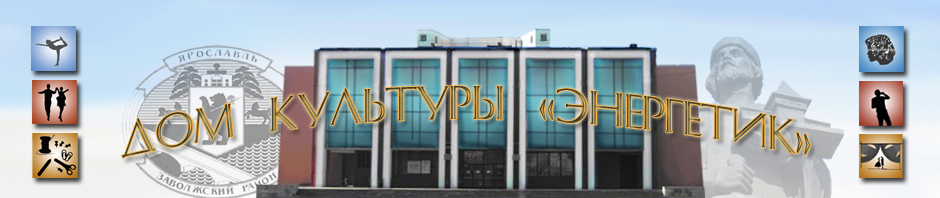 Расписание  занятий  творческих  коллективовМАУ «ДК «ЭНЕРГЕТИК» на 2019 – 2020г.Выходной:  суббота,воскресеньеВыходные дни: вторник, четвергВыходные дни:четверг,субботавыходные дни: суббота, воскресеньевыходные дни: суббота, воскресеньеВыходные дни: пятница, субботаВыходные дни: суббота, воскресеньевыходные дни: вторник,пятницавыходные дни: понедельник, суббота                        выходные дни: понедельник, субботаВыходные дни: воскресение, понедельник.Выходные дни: суббота, воскресениевыходные дни: вторник, воскресеньевыходные дни: суббота, воскресеньевыходные дни: понедельник , воскресеньеДиректор МАУ «ДК «Энергетик»                               Зав. отделом художественной самодеятельности _____________ Л.В. Лаптева                      ___________________ Л.В. Груданова               Расписание  занятий  творческих  коллективовНа  самоокупаемостиМАУ «ДК «ЭНЕРГЕТИК» на 2019 – 2020 г.Директор МАУ ДК «Энергетик                   Зав.отделом художественной                                                                           самодеятельности                      Л.В.Лаптева                                                      Л.В.Груданова                     _____________                       __________________ Народный    самодеятельныйколлектив эстрадного танца«ЛЯП-ХИП-ТОП»БалетмейстерЛепеха Кристина   АлександровнаПонедельник14:45-18:0019:00-20:30Подготов.состав37 аудит.Народный    самодеятельныйколлектив эстрадного танца«ЛЯП-ХИП-ТОП»БалетмейстерЛепеха Кристина   Александровна Четверг19:15-20:45     35 аудит.Народный    самодеятельныйколлектив эстрадного танца«ЛЯП-ХИП-ТОП»БалетмейстерЛепеха Кристина   АлександровнаСуббота    17:00-18:30Подготов.состав35 аудит.Народный    самодеятельныйколлектив эстрадного танца«ЛЯП-ХИП-ТОП»БалетмейстерЛепеха Кристина   АлександровнаСтудия свободной хореографии «Фокус»РуководительРыжов Иван АнатольевичПонедельник18:00-19:30Фойе-2  этаж .сценаСтудия свободной хореографии «Фокус»РуководительРыжов Иван АнатольевичСреда18:00-19:3034аудит.Студия свободной хореографии «Фокус»РуководительРыжов Иван АнатольевичСуббота1700-19:30СценаСтудия свободной хореографии «Фокус»РуководительРыжов Иван АнатольевичВоскресенье17:00-19:30Сводная репетицияСценаОбразцовый самодеятельныйколлективансамбльтанца«РЯБИНУШКА»БалетмейстерМоргачеваЕвгенияЛьвовнаПонедельник14:45-16:15младшая группа16:30-18:00подготовительная группа19:15 – 21:45основной состав35 аудит.Образцовый самодеятельныйколлективансамбльтанца«РЯБИНУШКА»БалетмейстерМоргачеваЕвгенияЛьвовнаСреда15:30-16:15Индивид.занятия16:30 – 18:00подготовительная группа18:15-19:45младшая группа20:00-22:00основнойсостав34 ауд.Сцена.Образцовый самодеятельныйколлективансамбльтанца«РЯБИНУШКА»БалетмейстерМоргачеваЕвгенияЛьвовнаПятница15:00-15:45Индивид.занятия16:00-17:30подготовительная группа19:00-20:30младшая груп.20:45-22:00основнойсостав35 аудит.35 аудит.Образцовый самодеятельныйколлективансамбльтанца«РЯБИНУШКА»БалетмейстерМоргачеваЕвгенияЛьвовнаПятница15:00-15:45Индивид.занятия16:00-17:30подготовительная группа19:00-20:30младшая груп.22:45-22:00основнойсостав35 аудит.35 аудит.Образцовый самодеятельныйколлективансамбльтанца«РЯБИНУШКА»БалетмейстерМоргачеваЕвгенияЛьвовнаВоскресенье11:15-12:00младшая группа12:15– 13:45подготовительная группа14:00 – 16:15Основной составСценаПо четн дн.35ауд.ппХор русскойнародной песни«ВАРЕНЬКА»РуководительВоронцоваИнна НиколаевнаПонедельник17:45-21:00 43 аудит.Хор русскойнародной песни«ВАРЕНЬКА»РуководительВоронцоваИнна НиколаевнаСреда17:45-21:00 43 аудит.Хор русскойнародной песни«ВАРЕНЬКА»РуководительВоронцоваИнна НиколаевнаЧетверг 15:00-17:30   43 ауд. ансамбль   русской                     песни «ИВОЛГА»РуководительВоронцоваИнна НиколаевнаПонедельник16:00 – 17:3043 аудит.ансамбль   русской                     песни «ИВОЛГА»РуководительВоронцоваИнна НиколаевнаСреда16:00 – 17:30 Малый             зал            ансамбль   русской                     песни «ИВОЛГА»РуководительВоронцоваИнна НиколаевнаЧетверг 17:45 – 21:00 43 аудит.Народный самодеятельный коллективЭстрадный  оркестр«ЭНЕРГО-БРАСС-ОРКЕСТР»    ДирижерЗубаревАнатолийВасильевичСреда15:00 – 19:15Индивид.занятия38 аудит. Народный самодеятельный коллективЭстрадный  оркестр«ЭНЕРГО-БРАСС-ОРКЕСТР»    ДирижерЗубаревАнатолийВасильевичВоскресенье14:00 – 18:15Малый зал.Студия эстрадного вокала«Премьера»РуководительОрловаАнна НиколаевнаПонедельник    15:00-18:1510 аудит.Студия эстрадного вокала«Премьера»РуководительОрловаАнна НиколаевнаВторник    15:30-19:4510 ауд.Студия эстрадного вокала«Премьера»РуководительОрловаАнна Николаевнасреда   14:00-18:1510 ауд.Студия эстрадного вокала«Премьера»РуководительОрловаАнна НиколаевнаЧетверг 15:00-19:1510 ауд.Детско-юношеский вокальный ансамбль«ВЕСЁЛЫЕ НОТКИ»ХОРМЕЙСТЕРАмитинаМария Владимировна    Среда13:00 – 17:4543 ауд.Детско-юношеский вокальный ансамбль«ВЕСЁЛЫЕ НОТКИ»ХОРМЕЙСТЕРАмитинаМария ВладимировнаСуббота 12:00– 17:4543 ауд.Детско-юношеский вокальный ансамбль«ВЕСЁЛЫЕ НОТКИ»ХОРМЕЙСТЕРАмитинаМария ВладимировнаВоскресенье12:00 – 17:0043 ауд.Образцовый самодеятельныйколлектив эстрадного танца«ЗАДОРИНКА»БАЛЕТМЕЙСТЕРКудрявцеваМаринаБорисовнаВторник14:30 – 16:00индивидуальныезанятия    37 аудит.                .Образцовый самодеятельныйколлектив эстрадного танца«ЗАДОРИНКА»БАЛЕТМЕЙСТЕРКудрявцеваМаринаБорисовна      Среда14:30-16:00младшая гр.16:15-17:45средняя группа    37 аудит.Образцовый самодеятельныйколлектив эстрадного танца«ЗАДОРИНКА»БАЛЕТМЕЙСТЕРКудрявцеваМаринаБорисовна   Четверг14:00-16:15старшая группа     37 аудит.Образцовый самодеятельныйколлектив эстрадного танца«ЗАДОРИНКА»БАЛЕТМЕЙСТЕРКудрявцеваМаринаБорисовнаПятница14:30-16:00Младшая гр.16:15-17:45средняя гр.37 аудит. Образцовый самодеятельныйколлектив эстрадного танца«ЗАДОРИНКА»БАЛЕТМЕЙСТЕРКудрявцеваМаринаБорисовнаВоскресенье11:00-12:30 мл.гр.12:45-14:15 ср.гр.14:30-16:00 ст.гр.Сцена по нечетным37 аудит.Образцовый самодеятельныйколлектив эстрадноготанца«ЗАДОРИНКА»РуководительПрохороваЮлияВладимировнаСреда16:30-18:0035 ауд.Образцовый самодеятельныйколлектив эстрадноготанца«ЗАДОРИНКА»РуководительПрохороваЮлияВладимировнаПятница16:30-18:00   Малый      зал   Образцовый самодеятельныйколлектив эстрадноготанца«ЗАДОРИНКА»РуководительПрохороваЮлияВладимировнаВоскресение11:00-16:00Сводная репетиция34 аудит,  сцена  по нечетн.дням.Коллективизобразительноготворчества«РИСОВАШКИ»РуководительРодионоваАннаНиколаевнаВторник14:00-14:45индивид.зан.16:45-18:15младшая гр.18:30-20:00старшая гр.33 аудит.Коллективизобразительноготворчества«РИСОВАШКИ»РуководительРодионоваАннаНиколаевнаЧетверг12:45-14:15индивид.зан.14:30-16:00младшая гр.16:15-17:45старшая гр.33 аудит.Коллективизобразительноготворчества«РИСОВАШКИ»РуководительРодионоваАннаНиколаевнаПятница12:00-15:15индивид.зан.10 аудит.Коллективизобразительноготворчества«РИСОВАШКИ»РуководительРодионоваАннаНиколаевнаСуббота14:15-15:45младшая гр.16:00-17:30старшая гр.33 аудит.Коллективдекоративно-прикладноготворчества«Волшебныйклубок»РуководительКайероваВалентинаМихайловнаПонедельник12:15-14:45младшая гр.15:00-17:30старшая гр.33 аудит.Коллективдекоративно-прикладноготворчества«Волшебныйклубок»РуководительКайероваВалентинаМихайловнаСреда12:15-14:45младшая гр.15:00-18:30старшая гр.индивид.зан.33 аудит.Коллективдекоративно-прикладноготворчества«Волшебныйклубок»РуководительКайероваВалентинаМихайловнаПятница12:15-14:45младшая гр.15:00-17:30старшая гр.33 аудит.Детскийтеатральныйколлектив«Маленький театр»РуководительШумакова ТатьянаИвановнаПонедельник15:00-15:45Индивид.заниятия16:00 – 17:30старшаягруппа17:45-19:15младшая группа36.аудит.Детскийтеатральныйколлектив«Маленький театр»РуководительШумакова ТатьянаИвановнаСреда15:30-17:00старшая группа17:15 – 18:45младшаягруппа36.аудит.Детскийтеатральныйколлектив«Маленький театр»РуководительШумакова ТатьянаИвановнаПятница15:00-15:45Индивид.заниятия16:00 – 17:30старшая группа17:45-19:15младшая группа36.аудит.Детскийтеатральныйколлектив«Маленький театр»РуководительШумакова ТатьянаИвановнаСуббота12:15 – 15:4536.аудит.Студияигры   ианимации«АРТисты»РуководительФалин Максим ДмитриевичПонедельник17:30-20:0021 аудит.Студияигры   ианимации«АРТисты»РуководительФалин Максим ДмитриевичСреда17:30-20:4521 аудит.Студияигры   ианимации«АРТисты»РуководительФалин Максим ДмитриевичПятница16:30-19:0021аудит.Коллектив«БУГИ-ВУГИ»РуководительНикитин Павел ВячеславовичВторник13:00-17:4534 аудит.Коллектив«БУГИ-ВУГИ»РуководительНикитин Павел ВячеславовичЧетверг13:00-17:4534 аудит.Коллектив«БУГИ-ВУГИ»РуководительНикитин Павел ВячеславовичСуббота11:00-17:0034 аудит.Коллектив«ДРАЙВ»Руководитель  Никитин Андрей Вячеславовичвторник18:00-19:00 детская гр.19:15-20:15взрослая гр.34 аудит.Коллектив«ДРАЙВ»Руководитель  Никитин Андрей Вячеславовиччетверг18:00-19:00 детская гр.19:15-20:15взрослая гр.34 аудит.Коллективэстрадноготанца«СОЛНЫШКО»РуководительПрохороваЮлияВладимировнаВторник18:00-19:0035 аудит.Коллективэстрадноготанца«СОЛНЫШКО»РуководительПрохороваЮлияВладимировнаПятница18:00-19:0037 аудит.       Детскийхореографическийколлектив   «ЗВЁЗДОЧКИ»РуководительМоргачеваЕвгенияЛьвовна     Понедельник   18:15-19:0035 аудит.       Детскийхореографическийколлектив   «ЗВЁЗДОЧКИ»РуководительМоргачеваЕвгенияЛьвовнаПятница   18:00-18:4535 аудит.КоллективРисования«Каляки-Маляки»РуководительРодионоваАннаНиколаевнаВторник15:00-16:30Старшая группа33 аудит.КоллективРисования«Каляки-Маляки»РуководительРодионоваАннаНиколаевнаСуббота10:30-12:00старшая группа33 аудит.КоллективРисования«Каляки-Маляки»РуководительРодионоваАннаНиколаевнаСуббота12:15-13:15младшая группа33 аудит.Образцовый коллектив «Задоринка»(подг.гр.)РуководительПрохороваЮлия  Владимировнавторник19:00-20:0035 аудит.Образцовый коллектив «Задоринка»(подг.гр.)РуководительПрохороваЮлия  Владимировнапятница19:00-20:0037аудит.Студия«МДенс»РуководительЛепехаКристинаАлександровнаПонедельник17:00-18:00(1 группа)18:00-19:00(2 группа)34 аудит.Студия«МДенс»РуководительЛепехаКристинаАлександровнаЧетверг17:00-18:00(1 группа)18:00-19:00(2 группа)34 аудит.Коллектив прикладноготворчества«ЧУДЕСНЫЙ КРЮЧОК»РуководительКайероваВалентинаМихайловнаСреда18:15 – 19:4533 аудит.Танцевальный коллективвосточноготанца«Шахира»РуководительБорина Ирина МихайловнаВторник 19:30-21:00   37 аудит.Танцевальный коллективвосточноготанца«Шахира»РуководительБорина Ирина МихайловнаЧетверг 19:30-21:00 37 аудит.Студияфитнеса«STRETCH-FIT»РуководительЛяпуноваАленаСергеевнаПонедельник18:30-20:0034 аудит.Студияфитнеса«STRETCH-FIT»РуководительЛяпуноваАленаСергеевнаСреда18:30-20:0035 аудит.Студияфитнеса«STRETCH-FIT»РуководительЛяпуноваАленаСергеевнаСуббота17:00-18:3035 аудит.